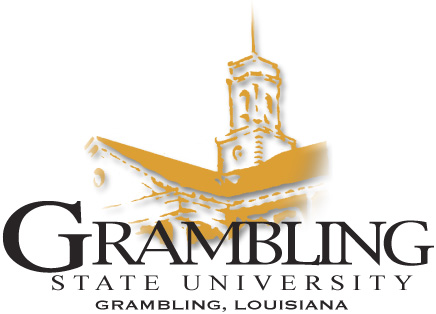 Unit ANNUAL REPORTDue May 15th Academic Year:I. 	Name of Unit II. 	Brief Description of the Unit III. 	Mission Statement for the Unit IV. 	Goals & Objectives identified for academic year (Please demonstrate how the goals and objectives are linked to the Strategic Plan.) V. 	Address Strategies implemented to address each goal/objective, results of 	implementation, and how the results will be used to make improvements. VI. 	Productivity of Unit – Total number of SCH’s generated by the unit, total number of students served, average SCH’s generated per teacher. Indicate number of majors, number of graduates for fall, number of graduates for spring, and placement of graduates.  Did the program have the minimum needed graduates in the academic year that exceeds the average number of graduates to not be classified as a low completer program by the Board of Regents?   If the program did not meet this minimum number what plans have been implemented or will be implemented to increase graduates?  Address the retention rate of first time freshmen majoring in the program in your area during the fall semester that were retained to the following fall  semester and still majoring in the program in your department.  What measures will be implemented to address student retention?VII. 	Partnerships – What partnerships did the program develop or initiate with 	community colleges in the state of Louisiana or other universities in the state of 	Louisiana?VIII.	Curriculum and Best Practices – What review was conducted during this academic 	year that examined the curriculum and made sure that the program is keeping up with 	best practices in the field and with what is needed to be successful in the profession?  	(e.g.  A curriculum that prepares students for admission to medical school-Has a 	review been done to ensure that the program is up to date with the revised 	requirements that medical schools are using for admitting students?  How does the 	curriculum meet these requirements, or how does the curriculum prepare students for 	success in graduate school?)IX.  	Workforce and Economic Development – Describe how the degree program or 		programs are aligned with the key industries that have been identified for the state 	of Louisiana.X.	Productivity of Faculty – Number of full-time faculty in each department, 	Number of tenured faculty, number of faculty at each rank, number of part-time 	faculty 	A. 	Summary of Faculty Evaluation 		Number of faculty evaluated 		Average score faculty earned in Teaching Excellence/Advisement/		      Counseling & 			Average score in this category for each rank 		Average score faculty earned in Research and Creative Work & 				Average score in this category for each rank 		Average score faculty earned in University Services & 			Average score in this category for each rank Average score faculty earned in Professional Activities/Community Services & 		Average score in this category for each rank 	B. 	List of Scholarly Work XI. 	Student Learning Outcomes 	A. 	General Education 		General education courses offered in department, list general education 			learning outcomes 		Number of students enrolled in general education courses during fall 				semester, during spring semester, discuss percent of students who 				demonstrated they met each outcome 		Address grade distributions in general education courses Address performance of students on assessment method used to 	determine if students are meeting general education competencies 	specific to your area		Address how general education assessment data will be used to make 				improvements 	B. 	Content Area 		Content area learning outcomes identified for the major 		Address how students must demonstrate they have met each outcome 		Summarize data and how the data will be used to make improvements XII. 	Community Service Projects XIII. 	 Service-Learning ProjectsXIV. 	 Student Recruitment and Retention ActivitiesXV. 	 Student Accomplishments and ActivitiesXVI.	Continuing Education Initiatives